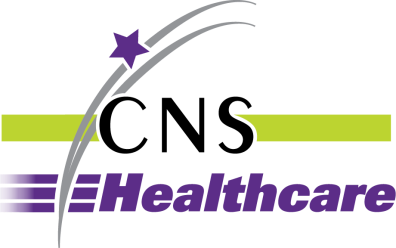 SOLICITUD DE REMOCIÓN/ACOMODACIÓN DE BARRERASformaPor favor, escriba o imprima de forma legible.Nombre de la persona que realiza la solicitud: __________________ Dirección: __________________________ Ciudad _______________Estado_____ Zip____________Número de teléfono______________________ Dirección de correo electrónico: ___________Si la persona que necesita alojamiento no es la persona que completa este formulario, por favor ingrese: Nombre: ______________________________________ Número de telefono: ____________Otra información de contacto: ______Compruebe uno:	 Alojamiento      Eliminación de la barrera de 	Alojamiento necesario o ubicación de la barrera: __________________________________________________________________________________________Breve declaración de por qué se necesita el alojamiento o se elimina la barrera: _________________________________________________________________________________________________________________________________________________________________________________________Fecha en que se necesita alojamiento: ______Firma: ____________                                                Fecha: ___________Por favor, envíe el formulario completo al Departamento   de Recursos Humanos  a  la dirección que aparece a continuación o por correo electrónico a la dirección de correo electrónico confidencial del  Departamento en  hrconfidential@cnshealthcare.org.Human Resources24230 Karim Blvd., Ste. 100Novi, MI 48375Previa solicitud, se proporcionará adaptaciones razonables al completar este formulario o se proporcionarán copias del formulario en formatos alternativos.Rev. 8/3/21